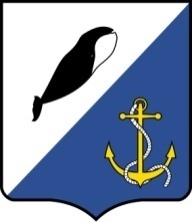 ГЛАВА АДМИНИСТРАЦИИ ПРОВИДЕНСКОГО МУНИЦИПАЛЬНОГО РАЙОНАПОСТАНОВЛЕНИЕВ соответствии с Национальным планом противодействия коррупции, утвержденным Указом Президентом Российской Федерации от 13 марта                  2012 года № 297, Указом Президента Российской Федерации от 13 апреля                2010 года № 460 «О Национальной стратегии противодействия коррупции и Национальном плане противодействия коррупции на 2010–2011 годы», Федеральным законом от 27 июля 2004 года № 79-ФЗ «О государственной гражданской службе Российской Федерации», Федеральным законом                         от 25 декабря 2008 года № 273-ФЗ «О противодействии коррупции», Законом Чукотского автономного округа от 16 апреля 2009 года № 34-ОЗ «О профилактике коррупции в Чукотском автономном округе», в целях усиления координации деятельности органов и органов местного самоуправления Чукотского автономного округа в сфере профилактики и  противодействия коррупции, повышения эффективности и престижа и муниципальной службы ПОСТАНОВЛЯЮ:1. Утвердить Долгосрочную целевую программу «Профилактика и противодействие коррупции в органах местного самоуправления  Провиденского муниципального района» на 2012 - 2014  г.г.2. Контроль за исполнением настоящего постановления возложить на Организационно-правовое управление администрации Провиденского муниципального района (Рекун Д.В.).3. Настоящее постановление вступает в силу с 01 мая 2012 года.УТВЕРЖДЕНАпостановлением главы администрации Провиденского муниципального района от  25 апреля 2012 года № 71Долгосрочная целевая программа«Профилактика и противодействие коррупции в органах местного самоуправления  Провиденского муниципального района»  на 2012 - 2014  г.г.ПАСПОРТДОЛГОСРОЧНОЙ ЦЕЛЕВОЙ ПРОГРАММЫ ПРОВИДЕНСКОГО МУНИЦИПАЛЬНОГО РАЙОНА«Профилактика и противодействие коррупции в органах местного самоуправления Провиденского муниципального района на 2012-2014 г.г.»1. Оценка и анализ исходной ситуации В 2006 году Российской Федерацией ратифицированы Конвенция Организации Объединенных Наций против коррупции от 31 октября 2003 года и Конвенция Совета Европы «Об уголовной  ответственности за коррупцию» от 27 января 1999 года,  в соответствии с которыми,  Россия обязана проводить оценку национального законодательства и административных мер в целях предупреждения коррупции. Согласно Указам Президента РФ и федеральным законам в области противодействия коррупции органы местного самоуправления муниципальных образований  должны осуществлять мероприятия по профилактике и противодействию коррупции, минимизации и ликвидации коррупционных правонарушений. 	Коррупция препятствует эффективному развитию местного самоуправления, проведению социально-экономических преобразований, наносит ощутимый вред обществу и вызывает недоверие у граждан к органам местного самоуправления. В настоящее время  в Провиденском муниципальном районе отсутствует программа  по профилактике и противодействию коррупции. Назрела необходимость  провести мониторинг нормативной правовой базы Провиденского муниципального района на содержание коррупционных факторов,  создать общественный совет по противодействию коррупции  и разработать систему мер по повышению ответственности муниципальных служащих Провиденского муниципального района за коррупционные правонарушения, повысить активность участия населения в реализации антикоррупционной политики государства. Решение проблемы программным методом позволит обеспечить комплексный подход к решению поставленных задач, поэтапный контроль выполнения программных мероприятий и объективную оценку их результативности.2. Основные цели и задачи программыОсновной целью программы является снижение уровня коррупции при решении вопросов местного значения и   исполнении отдельных государственных полномочий, предоставлении муниципальных услуг в Провиденского муниципального района. Задачи программы:обеспечение правовых и организационных мер, направленных на профилактику и противодействие коррупции;совершенствование механизма контроля соблюдения ограничений и запретов, связанных с прохождением муниципальной службы;противодействие коррупции в сфере размещения заказов на поставки товаров, выполнения работ, оказания муниципальных услуг;противодействие бытовой коррупции;организация антикоррупционного образования и пропаганды, формирование нетерпимого отношения к коррупции; вовлечение  населения Провиденского муниципального района  в реализацию антикоррупционной политики.3.Основные мероприятия программы	Программа будет реализовываться посредством выполнения мероприятий, указанных  в Перечне мероприятий по реализации программы.4. Ресурсное обеспечение программыПрограмма финансируется за счет средств, предусмотренных на финансирование основной деятельности исполнителей Программы – органов местного самоуправления Провиденского района. . Ожидаемые конечные результаты программы Реализация мероприятий программы позволит:повысить качество муниципальных правовых актов, усовершенствовать правовую базу по противодействию коррупции;создать условия для обеспечения открытости, здоровой конкуренции и объективности при размещении заказов на поставки товаров, выполнение работ и оказание услуг для муниципальных нужд;повысить доходы от имущества, сданного в аренду и рационально использовать муниципальное имущество;повысить качество  оказания муниципальных услуг;привлечь представителей общественности  Провиденского муниципального района к осуществлению антикоррупционного контроля  за  деятельностью органов местного самоуправления;повысить профессиональный уровень муниципальных служащих администрации Провиденского муниципального района в вопросах противодействия коррупции;повысить ответственность и снизить уровень коррупционных рисков при выполнении должностных обязанностей муниципальными служащими Провиденского муниципального района;снизить уровень «бытовой» коррупции, в том числе при зачислении детей в детские дошкольные учреждения;сформировать систему открытости и доступности информации о деятельности органов местного самоуправления Провиденского муниципального района;повысить правовую культуру населения  и уровень доверия к органам местного самоуправления Провиденского муниципального района. Перечень планируемых результатов реализации программы приведен в приложении №1 к программе.6. Механизм реализации программыУправление программой осуществляет представитель заказчика программы- Организационно-правовое управление администрации Провиденского муниципального района. Организационно-правовое управление администрации Провиденского муниципального района ответственно за:своевременную реализацию программы в целом, достижение цели, решение задач и проведение мероприятий программы;целевое использование средств на программные мероприятия;осуществление мониторинга реализации программы;формирование отчетности о ходе реализации программы.Исполнителями мероприятий программы являются структурные подразделения  администрации Провиденского муниципального района. Исполнители мероприятий программы несут ответственность за своевременное и качественное выполнение мероприятий, рациональное использование выделяемых  финансовых ресурсов.Корректировка программы и продление срока реализации в случае необходимости  будетосуществляться в установленном порядке и в соответствии с действующим законодательством.7. Контроль за  выполнением программы Контроль за реализацией программы  и целевым расходованием бюджетных средств, выделенных при реализации программы, осуществляет Организационно-правовое управление администрации.Информация о выполнении программных мероприятий будет рассматриваться на заседаниях комиссии по соблюдению требований к служебному поведению муниципальных служащих и урегулированию конфликта интересов.Исполнители программы ежеквартально к 10 числу месяца, следующего за отчетным, представляют Главе администрации Провиденского муниципального района информацию о ходе выполнения мероприятий программы.После окончания срока реализации Организационно-правовое управление администрации Провиденского муниципального района представляет итоговой отчет о выполнении программы главе администрации Провиденского муниципального района  на утверждение не позднее 1 марта года, следующего за последним годом реализации программы.ПЕРЕЧЕНЬ МЕРОПРИЯТИЙ ПО РЕАЛИЗАЦИИ ДОЛГОСРОЧНОЙ ЦЕЛЕВОЙ ПРОГРАММЫ «Профилактика и противодействие коррупции в органах местного самоуправления Провиденского муниципального района на 2012 - 2014  г.г.»от 25 апреля 2012 г.№  71 п. ПровиденияОб утверждении Долгосрочной целевой программы «Профилактика и противодействие коррупции в органах местного самоуправления  Провиденского муниципального района» на 2012 - 2014  г.г.И.В. ДавиденкоПолное наименование программы                        Долгосрочная целевая программа Провиденского муниципального района «Профилактика и противодействие коррупции в органах местного самоуправления Провиденского муниципального района на 2012-2014 г.г.» (далее по тексту- программа)Основания для разработки программыФедеральный закон от 06 октября 2003 года № 131-ФЗ « Об общих принципах организации местного самоуправления в Российской Федерации»;Федеральный закон от 02 марта 2007 года № 25-ФЗ « О муниципальной службе в Российской Федерации»;Указ Президента Российской Федерации от 03 марта 2007 года №269 «О комиссиях по соблюдению требований к служебному поведению государственных гражданских служащих Российской Федерации и урегулированию конфликта интересов»;Указ Президента Российской Федерации от 19 мая 2008 года №815 «О мерах по противодействию коррупции»;Национальный план противодействия коррупции, утвержденный Президентом  Российской  Федерации  31 июля  . № Пр-1568;Федеральный закон от 25 декабря 2008 года № 273-ФЗ«О противодействии коррупции»;Указ президента Российской Федерации от 13 апреля 2010 года № 460 « О национальной стратегии противодействия коррупции и национальном плане противодействия коррупции на 2010-2012 годы»;Кодекс о муниципальной службе Чукотского автономного округа;Закон Чукотского автономного округа от 16 апреля 2009 года № 34-ОЗ «О профилактике коррупции в Чукотском автономном округе»Период реализации программы2012-2014 г.г.Цель программыСнижение уровня коррупции при решении вопросов местного значения и исполнении отдельных государственных полномочий, предоставлении муниципальных услуг в Провиденского муниципального районаЗадачи программыОбеспечение правовых и организационных мер, направленных на профилактику и противодействие коррупции.Совершенствование механизма контроля соблюдения ограничений и запретов, связанных с прохождением муниципальной службы.Противодействие коррупции в сфере размещения заказов на поставки товаров, выполнения работ, оказания муниципальных услуг.Организация антикоррупционного образования и пропаганды, формирование нетерпимого отношения к коррупции.Вовлечение  населения Провиденского муниципального района  в реализацию антикоррупционной политикиОсновные мероприятия программыРеализация комплекса мероприятий, направленных на обеспечение  правовых и организационных мер: разработка нормативных правовых актов, направленных на профилактику и противодействие коррупции; экспертиза нормативных правовых актов Провиденского муниципального района; разработка административных регламентов на оказание муниципальных услуг; мониторинг и выявление коррупционных рисков в деятельности по размещению муниципальных заказов, использованию имущества; образование при главе администрации Провиденского муниципального района общественного совета по противодействию коррупции; организация социологических опросов по вопросам оказания услуг и деятельности органов местного самоуправления Провиденского муниципального района.Мероприятия, направленные на совершенствование механизма контроля соблюдения ограничений и запретов, связанных с прохождением муниципальной службы: разработка нормативных правовых актов по соблюдению муниципальными служащими требований к служебному поведению и урегулированию конфликта интересов; проверка достоверности и полноты сведений, представляемых муниципальными служащими Провиденского муниципального района о доходах и имуществе; ежегодная аттестация муниципальных служащих.Противодействие коррупции в сфере размещения заказов на поставки товаров, выполнение работ, оказания услуг для муниципальных нужд: осуществление контроля за соблюдением требований действующего законодательства Российской Федерации; проведение анализа эффективности расходования бюджетных средств при размещении муниципальных заказов; информирование о проведении торгов.Противодействие «бытовой» коррупции.Организация антикоррупционного образования и пропаганды, формирование нетерпимого отношения к коррупции: обучение должностных лиц и муниципальных служащих; размещение информации о деятельности органов местного самоуправления в СМИ и на официальном сайте; мониторинг обращений граждан и организаций.источники финансирования программы       программа финансируется за счет средств, предусмотренных на финансирование основной деятельности исполнителей ПрограммыОжидаемые конечные     результаты, социальная,  бюджетная, экономическая эффективность программы, важнейшие целевые показатели программы                                   повышение качества муниципальных правовых актов, усовершенствование правовой базы по противодействию коррупции;создание условий для обеспечения открытости, здоровой конкуренции и объективности при размещении заказов на поставки товаров, выполнение работ и оказание услуг для муниципальных  нужд;повышение доходов от имущества, сданного в аренду и рациональное использование муниципального имущества;повышение качества  оказания муниципальных услуг; снижение количества обращений от граждан и организаций по фактам коррупционных проявлений;привлечение представителей общественности  Провиденского муниципального района к осуществлению антикоррупционного контроля за деятельностью органов местного самоуправления;повышение профессионального уровня муниципальных служащих администрации Провиденского муниципального района в вопросах противодействия коррупции;повышение ответственности и снижение уровня коррупционных рисков при выполнении должностных обязанностей муниципальными служащими Провиденского муниципального района;формирование системы открытости и доступности информации о деятельности органов местного самоуправления Провиденского муниципального района;повышение правовой культуры населения и уровня доверия к органам местного самоуправления Провиденского муниципального районаЗаказчик программы             администрация Провиденского муниципального районаПредставитель заказчика программыОрганизационно-правовое управлениеРуководитель программыД.В. Рекун – Заместитель главы администрации, начальник Организационно-правового управления администрации Провиденского муниципального районат.224-10Разработчик программы           Организационно-правовое управление администрации Провиденского муниципального районаСроки разработки программы 2012 г.Исполнители программы           Основной исполнитель программы- Организационно-правовое управление администрации Провиденского муниципального района Соисполнители программы- структурные подразделения администрация Провиденского муниципального района,Управление программой и контроль за ее реализациейОрганизационно-правовое управление администрации Провиденского муниципального района осуществляет управление программой, контроль за ходом ее выполнения ежеквартально представляя отчет о ходе выполнения программы Главе  администрации Провиденского муниципального района№  
п/пНаименованиемероприятияИсточники финансированияСрок исполне-нияОтветственныйза выполнение мероприятияОжидаемый
результат№  
п/пНаименованиемероприятияСрок исполне-нияОтветственныйза выполнение мероприятияОжидаемый
результат№  
п/пНаименованиемероприятияСрок исполне-нияОтветственныйза выполнение мероприятияОжидаемый
результат123456Раздел 1.Обеспечение правовых и организационных мер, направленных на профилактику и противодействие коррупцииРаздел 1.Обеспечение правовых и организационных мер, направленных на профилактику и противодействие коррупцииРаздел 1.Обеспечение правовых и организационных мер, направленных на профилактику и противодействие коррупцииРаздел 1.Обеспечение правовых и организационных мер, направленных на профилактику и противодействие коррупцииРаздел 1.Обеспечение правовых и организационных мер, направленных на профилактику и противодействие коррупции1.1Разработка проектов муниципальных правовых актов по противодействию коррупции в Провиденского муниципального районаБез финансирования2012-2014Организационно-правовое управлениесовершенствование правовой базы по противодействию коррупции1.2Проведение экспертизы нормативных правовых актов и проектов нормативных правовых актов на содержание коррупциогенных факторов и их устранениеБез финансирования2012-2014Организационно-правовое управлениеповышение качества муниципальных правовых актов, усовершенствование правовой базы по противодействию коррупции1.3Совершенствование административных регламентов оказания муниципальных услугБез финансирования2012-2014структурные подразделения администрации Провиденского муниципального района,  ответственные за предоставление муниципальных услугповышение качества муниципальных правовых актов, усовершенствование правовой базы по противодействию коррупции1.4Мониторинг и выявление коррупционных рисков в деятельности по размещению муниципального заказаБез финансирования2012-2014Управление финансов, экономики и имущественных отношенийсоздание условий для обеспечения открытости, здоровой конкуренции и объективности при размещении заказов на поставки товаров, выполнение работ и оказание услуг для муниципальных  нужд1.5Мониторинг и выявление коррупционных рисков в деятельности по использованию имущества, передаче прав на муниципальное имущество, осуществление сделок имущественного характераБез финансирования2012-2014Управление финансов, экономики и имущественных отношенийповышение доходов  от имущества,  сданного в аренду, рациональное использование  имущества1.6Расширение спектра муниципальных услуг и повышение их качестваБез финансирования2012-2014Структурные подразделения администрации Провиденского муниципального районаповышение качества  оказания муниципальных услуг, снижение количества жалоб от граждан и организаций1.7Создание общественного совета по противодействию коррупции при главе администрации Провиденского муниципального районаБез финансирования2013Организационно-правовое управлениепривлечение представителей общественности  Провиденского муниципального района к осуществлению антикоррупционного контроля за деятельностью органов местного самоуправленияРаздел 2 Совершенствование механизма контроля соблюдения ограничений и запретов, связанных  с прохождением муниципальной службыРаздел 2 Совершенствование механизма контроля соблюдения ограничений и запретов, связанных  с прохождением муниципальной службыРаздел 2 Совершенствование механизма контроля соблюдения ограничений и запретов, связанных  с прохождением муниципальной службыРаздел 2 Совершенствование механизма контроля соблюдения ограничений и запретов, связанных  с прохождением муниципальной службыРаздел 2 Совершенствование механизма контроля соблюдения ограничений и запретов, связанных  с прохождением муниципальной службы2.1Разработка и утверждение нормативных правовых актов  по соблюдению муниципальными служащими Провиденского муниципального района требований к служебному поведению и  урегулированию конфликта интересовБез финансирования2012-2014Организационно-правовое управлениеповышение ответственности муниципальных служащих администрации Провиденского муниципального района в вопросах противодействия коррупции, снижение уровня коррупционных рисков2.2Проверка достоверности и полноты сведений о доходах, об имуществе, принадлежащем им на праве собственности, обязательствах имущественного характера, представляемых  муниципальными служащими Провиденского муниципального района и гражданами, претендующими на замещение должностей муниципальной службыБез финансирования2012-2014Организационно-правовое управлениеповышение ответственности муниципальных служащих за предоставление достоверных сведений2.3Организация аттестации муниципальных служащих Провиденского муниципального районаБез финансирования2012-2014Организационно-правовое управлениеповышение профессионального уровня муниципальных служащих администрации Провиденского муниципального районаРаздел 3. Противодействие коррупции в сфере размещения заказов на поставки товаров, выполнения работ, оказания услуг для муниципальных нуждРаздел 3. Противодействие коррупции в сфере размещения заказов на поставки товаров, выполнения работ, оказания услуг для муниципальных нуждРаздел 3. Противодействие коррупции в сфере размещения заказов на поставки товаров, выполнения работ, оказания услуг для муниципальных нуждРаздел 3. Противодействие коррупции в сфере размещения заказов на поставки товаров, выполнения работ, оказания услуг для муниципальных нуждРаздел 3. Противодействие коррупции в сфере размещения заказов на поставки товаров, выполнения работ, оказания услуг для муниципальных нужд3.1Размещение информации о  муниципальных заказах на официальном сайте Российской Федерации в сети « Интернет»Без финансирования2012-2014Отдел муниципального заказаформирование системы открытости и доступности информации о деятельности органов местного самоуправления Провиденского муниципального района3.2Осуществление контроля за соблюдением требований законодательства Российской Федерации в сфере размещения заказов на поставки товаров, выполнение работ, оказание услуг для муниципальных нуждБез финансирования2012-2014Управление финансов, экономики и имущественных отношенийсоздание условий для обеспечения открытости, здоровой конкуренции и объективности при размещении заказов на поставки товаров, выполнение работ и оказание услуг для муниципальных  нужд3.3Проведение анализа эффективности расходования бюджетных средств Провиденского муниципального района при размещении заказов на поставки товаров, выполнение работ и оказание услуг для муниципальных нуждБез финансирования2012-2014комитет финансов и экономики администрации Провиденского муниципального районаэкономия  средств бюджета Провиденского муниципального районаРаздел 4. Организация антикоррупционного образования и пропаганды, формирование нетерпимого отношения к коррупцииРаздел 4. Организация антикоррупционного образования и пропаганды, формирование нетерпимого отношения к коррупцииРаздел 4. Организация антикоррупционного образования и пропаганды, формирование нетерпимого отношения к коррупцииРаздел 4. Организация антикоррупционного образования и пропаганды, формирование нетерпимого отношения к коррупцииРаздел 4. Организация антикоррупционного образования и пропаганды, формирование нетерпимого отношения к коррупции4.1Обучение должностных лиц, специалистов  администрации Провиденского муниципального района по вопросам реализации антикоррупционного законодательстваБюджет Провиденского муниципального района2012Организационно-правовое управлениеповышение профессионального уровня муниципальных служащих администрации Провиденского муниципального районапо вопросам противодействия коррупции4.2Размещение информации по вопросам противодействия коррупции и о деятельности органов местного самоуправления на официальном сайте администрации Провиденского муниципального районаБез финансирования2012-2014Организационно-правовое управлениеформирование системы открытости и доступности информации о деятельности органов местного самоуправления Провиденского муниципального района4.3Мониторинг и анализ сообщений в СМИ о деятельности органов местного самоуправления Провиденского муниципального районаБез финансирования2012-2014Организационно-правовое управлениевыявление коррупционных правонарушений и их ликвидация4.4Мониторинг обращений граждан и организаций с целью выявления  коррупционных проявлений в деятельности муниципальных служащих администрации Провиденского муниципального районаБез финансирования2012-2014Организационно-правовое управлениеснижение количества обращений от граждан и организаций Провиденского муниципального района по фактам коррупционных проявлений в деятельности муниципальных служащих Провиденского муниципального районаРаздел 5. Снижение уровня «бытовой коррупции» при постановке в очередь и при зачислении детей в дошкольные образовательные учрежденияРаздел 5. Снижение уровня «бытовой коррупции» при постановке в очередь и при зачислении детей в дошкольные образовательные учрежденияРаздел 5. Снижение уровня «бытовой коррупции» при постановке в очередь и при зачислении детей в дошкольные образовательные учрежденияРаздел 5. Снижение уровня «бытовой коррупции» при постановке в очередь и при зачислении детей в дошкольные образовательные учрежденияРаздел 5. Снижение уровня «бытовой коррупции» при постановке в очередь и при зачислении детей в дошкольные образовательные учреждения5.1Формирование очередности на зачисление в дошкольное образовательное учреждение, информация о которой размещается на сайте www.provadm.ru Без финансирования2013Управление социальной политикиОбеспечение прозрачности информации о формировании очереди на зачисление детей в дошкольные образовательные учреждения, снижение уровня коррупционных рисков при постановке в очередь и зачислении в дошкольные учреждения